LADIES BARREL REP:JUNIOR BARREL REP: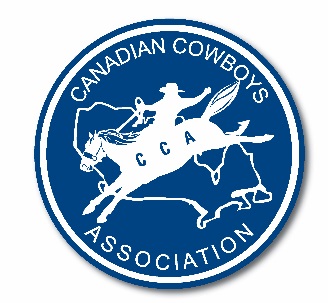 